Applying your knowledge testY8 Term 3 GermanYour name: ______________________    Your class / name of teacher: ______________________The test is in four sections:Section A: Listening (10 minutes)	Section B: Reading comprehension (20 minutes)				Section C: Writing (20 minutes)Section D: Speaking (5-10 minutes)Section E: Reading aloud (5-10 minutes)This makes a total of around 65-75 minutes to complete the entire test. Your teacher will have sent you an audio file for the listening test. Please check you have this ready to play.Remember – always just have a go! If you know some words, just write / say them! Just do what you can!Total marksSECTION A (LISTENING)PART AYou will hear Wolfgang talk about his week and Mia’s week. Here are some activities he mentions (plus some that he does not mention!). You have 20 seconds to read the activities.Write one activity into each space in the grid below.  You must decide who does the activity, and when.You will hear the story twice, with a 20 second gap in between. After hearing it twice, you will have another minute to finish the grid.PART BNow listen for a third time. You will then have two minutes to answer the questions in English.

Now turn the page and move on to the next section.TOTAL MARKS AVAILABLE (LISTENING): 20SECTION B (READING COMPREHENSION) You are going on a school exchange to Germany. Your exchange partner’s name is Hans. Hans sends you a text as the bus is arriving. You open your map and try to follow his instructions.PART A Your map isn’t very clear! Read the text and write the English for the words in bold in the right places on the map.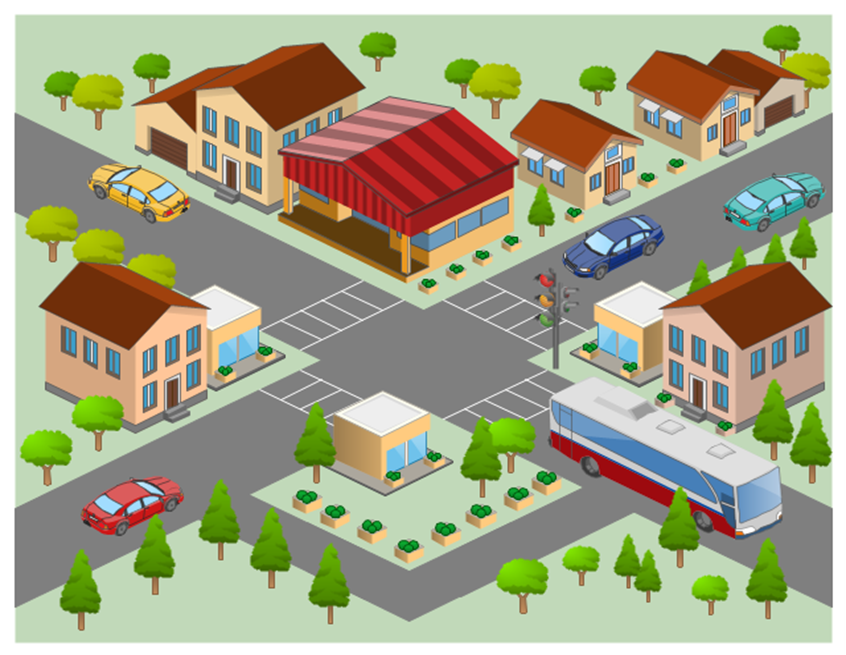 Now read further details from Hans about the town and answer the questions that follow.PART BPut a tick next to the things that describe what the town was like in the past. 
PART CNumber these events in the order they happen. Write the numbers 1-4 in the boxes on the right (1= happened first, 4 = will happen last).
TOTAL MARKS AVAILABLE (READING COMPREHENSION): 8SECTION C (WRITING)PART A Look at the picture and complete the missing words in the text. The number of gaps tells you how many letters are missing.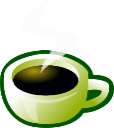 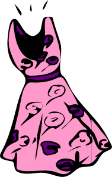 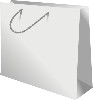 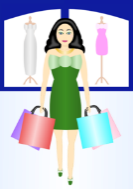 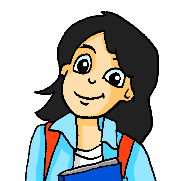 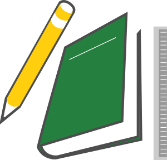 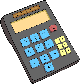 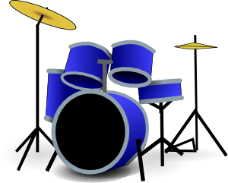 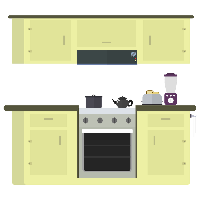 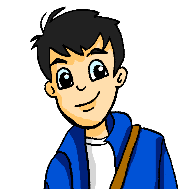 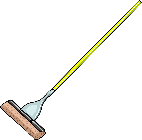 PART B What happened last week? What will happen next week?Write between one and three sentences in German for each picture. Write your sentences in the blank box on the right. Use all of the German words under the pictures. Try to show that you know what the words mean by writing full, interesting, and varied sentences that make sense. You can use your imagination if you like!TOTAL MARKS AVAILABLE (WRITING): 20SECTION D (SPEAKING)Look at the photo and answer the questions below in German. For each idea you say, you will get 2 marks for expressing the meaning, and 1 mark for speaking accurately. In total (parts A & B combined), you will get 2 marks for speaking fluently. 
You have 2 minutes to prepare all of your answers before you speak. It doesn’t matter if you make mistakes! Just try to keep going and say something that you know how to say.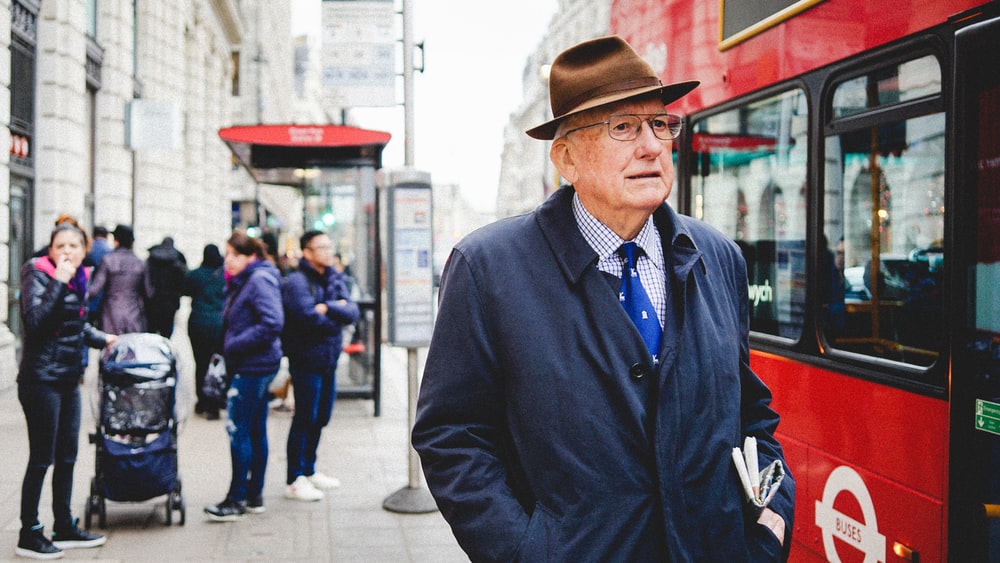 PART AWhat can you see in this photo? Try to say at least 4 different things in German. (12 marks)Here are some ideas about what you could say. You can say different things if you wish!•	Say what you can see in the photo•	Describe the man in the foreground•	Say what the man is going to do•	Describe the woman on the left (you can use your imagination)PART BAsk the woman on the left 2 different questions in German. (6 marks)TOTAL SCORE AVAILABLE (SPEAKING): 20SECTION E (READING ALOUD & 	COMPREHENSION)PART ARead the following text aloud. You won’t know some of the words – don’t worry! Just do your best to read them aloud as you think they should sound in German. 

You will get marks for understandable and fluent pronunciation.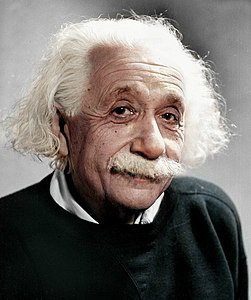 PART BNow say, in English, any 4 facts mentioned in the text about Albert Einstein.  You will get half a mark for each fact.TOTAL SCORE AVAILABLE (READING ALOUD & COMPREHENSION): 12When you have finished, go back to the Vocaroo window. Click on the red button. Click on "Save & Share". Copy the URL. Paste the URL for your Vocaroo recording below:
Listening/20Reading comprehension (written modality)/8Writing/20Speaking/20Reading aloud and comprehension (oral modality)/12TOTAL SCORE/80TOTAL %go swimming                visit friend                  clean roomgo to cinema             go to school         stay at home               go shopping                   do bike tour                         when?
who?last weekendtodaynext weekendWolfgang1. travel to Hamburg2. ___________________1. ___________________1. read book
2. ___________________Mia
1. ___________________1. visit market
1. ___________________Wolfgang and Mia1. have an exciting week2. ___________________Write as many details as you can (2 marks per question)a)What does Wolfgang think of the train journey?b)What does Wolfgang not want to do next weekend?c)What are Wolfgang and Mia allowed to do on Sunday evening, and why do they want to do this?d)What does Mia have to do first?smalllots of people in town centremore to do therehas a marketquietconcerts in the parkdangerousmore room in the theatreHans – going to the swimming poolHans’ sister – dancing in the theatreHans’ favourite band – playing in the townHans – playing more footballLast weekLast week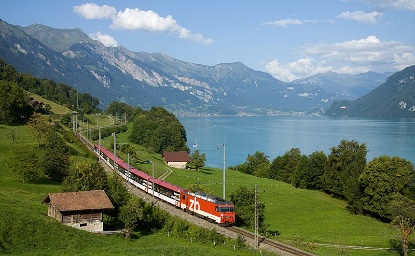 fahren / der Zug / schön / der SeeNext weekNext week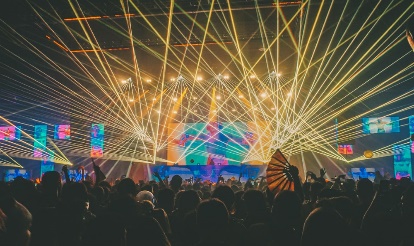 besuchen / der Freund / das Konzert / Lieblings- 